Lounge Lizard Web Design ScholarshipAmount: $1,000 Deadline: 10/04/2020https://scholarships360.org/scholarship/lounge-lizard-web-design-scholarship/AES Engineering ScholarshipAmount: $500 Deadline: 10/05/2020http://www.aesengineers.com/scholarships.htmThe Responsify Empowering Other ScholarshipAmount: $1,000 Deadline: 10/05/2020https://www.responsify.com/scholarship/The ABACUS Life ScholarshipAmount: $1,000 Deadline: 10/10/2020https://abacuslifesettlements.com/Refermate.com 2020 ScholarshipAmount: $1,000 Deadline: 10/10/2020https://refermate.com/scholarshipCouponBirds “Help to Save” ScholarshipAmount: $1,000 Deadline: 10/10/2020https://www.couponbirds.com/scholarshipPickleball Pad ScholarshipAmount: $1,000 Deadline: 10/10/2020https://pickleballpad.com/scholarship/ Alcohol Addiction Awareness Essay ContestAmount: $3,000 Deadline: 10/12/2020https://alcorehab.org/scholarship/Challenge NSCA Strength and Conditioning ScholarshipAmount: $1,500 Deadline: 10/15/2020https://www.nsca.com/foundation/nsca-scholarships/FORward Innovation ScholarshipAmount: $1,500 Deadline: 10/15/2020https://bestelectrichoverboard.com/forward-innovation-scholarship/Challenge ScholarshipAmount: $2,000 Deadline: 10/15/2020https://www.nsca.com/about-us/nsca-foundation/scholarships/Extreme Terrain’s Student ScholarshipAmount: $3,000 Deadline: 10/15/2020https://www.extremeterrain.com/scholarships.htmlAdoption Network Law Center ScholarshipAmount: $2,500 Deadline: 10/15/2020https://adoptionnetwork.com/adoption-scholarshipsCJ Pony Parts ScholarshipAmount: $500 Deadline: 10/15/2020https://www.cjponyparts.com/cj-pony-parts-scholarship-video-contestArt of Protest GrantAmount: $900 Deadline: 10/15/2020https://bold.org/scholarships/art-of-protest-grant-for-black-students/#ref=exclusive-scholarshipsScholarship American Dream AwardAmount: $5,000 Deadline: 10/15/2020https://learnmore.scholarsapply.org/dreamaward/SVC Foundation ScholarshipAmount: $5,000 Deadline: 10/16/2020https://www.svcfoundation.org/scholarships/College JumpStart ScholarshipAmount: $1,000 Deadline: 10/17/2020http://www.jumpstart-scholarship.net/application-us/BMO Capital Markets Lime Connect Equity Through Education ScholarshipAmount: $1,000 Deadline: 10/17/2020https://www.limeconnect.com/programs/page/bmo-capital-markets-lime-connect-equity-through-education-scholarshipThe Lessons In Your Home ScholarshipAmount: $500 Deadline: 10/24/2020https://lessonsinyourhome.net/scholarship/The Best Mattress State of Sleep ScholarshipAmount: $1,500 Deadline: 10/30/2020https://bestmattress.co.uk/scholarshipAPI First Generation ScholarshipAmount: $750 Deadline: 10/30/2020https://apiabroad.com/other-resources/financial-information/scholarships/Shinesty, Work Hard, Play Hard ScholarshipAmount: $2,500 Deadline: 10/30/2020https://www.shinesty.com/pages/collegiate-scholarshipsZIP Recruiter ScholarshipAmount: $3,000 Deadline: 10/30/2020https://www.ziprecruiter.com/scholarshipWisconsin Golf Association Evans ScholarshipAmount: $10,000 Deadline: 10/30/2020https://wgaesf.org/a-life-changing-opportunity/applying-evans-scholarshipClothingRic’s Annual Student ScholarshipAmount: $1,000 Deadline: 10/30/2020https://www.clothingric.com/student-scholarshipBloom Intelligence Annual Scholarship ContestAmount: $500 Deadline: 10/30/2020https://info.bloomintelligence.com/bloom-intelligence-scholarship-contestSpring Board Recovery Scholarship Amount: $3,500 Deadline: 10/30/2020https://www.springboardrecovery.com/scholarship/U.S. Bank Student ScholarshipAmount: $5,000 Deadline: 10/30/2020https://financialiq.usbank.com/index/manage-your-household/student-center/enter-to-win-the-student-union-scholarship.htmlCariD Automotive ScholarshipAmount: $1,000 Deadline: 10/31/2020http://www.carid.com/scholarships.htmlKidGuard for Education ScholarshipAmount: $1,000 Deadline: 10/31/2020https://www.kidguard.com/nonprofits/scholarship/The Beacon Scholarship for Rural AmericaAmount: $1,000 Deadline: 10/31/2020https://carrot-top.com/beacon-scholarshipBeMo and Sort Smart Diversity Advocacy ScholarshipAmount: $1,000 Deadline: 10/31/2020https://bemoacademicconsulting.com/scholarshipSneak Peek into November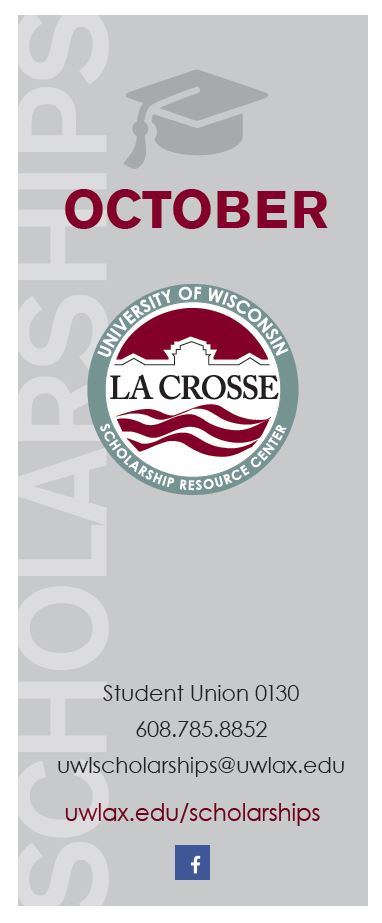 Future Designer ScholarshipAmount: $1,000 Deadline: 11/01/2020https://www.cardsdirect.com/scholarship.aspxThomas J. Henry Leadership Scholarship ProgramAmount: $1,000 Deadline: 11/01/2020https://thomasjhenrylaw.com/giving/scholarships/Business Research Guide Scholarship for Women Entrepreneurs – Business Plan ContestAmount: $1,000 Deadline: 11/01/2020http://www.businessresearchguide.com/scholarship-for-women-entrepreneurs-business-plan-contest/Scholarship for Students with Self-Employment ExperienceAmount: $1,000 Deadline: 11/01/2020https://www.choosewhat.com/starticles/scholarshipYourDNA Future Genetic Counselor Scholarship Amount: $2,000 Deadline: 11/01/2020https://yourdna.com/scholarships/Divorce Go ScholarshipAmount: $2,000 Deadline: 11/01/2020https://divorcego.ca/scholarship/***Check out this brochure online for easy access at https://www.uwlax.edu/scholarships/